Плоские расширительные емкости OEM-PROКомпания Zilmet производит плоские расширительные емкости, для монтажа во всех видах котлов, на протяжении многих лет. Известные своим высоким качеством и широким ассортиментом, они способны удовлетворить потребности как производителей котлов, так и других специалистов в области отопления.Расширительные емкости данной серии производятся различных форм и объемов, как в стандартном исполнении, так и в специальном, тем самым обеспечивая максимальное соответствие любому типу котла.


Формула расчета расширительной емкости.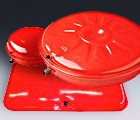 1) V = Объем системы отопления * коэффициент расширения воды / (1 – предварительно установленное давление / максимальное давление )
2) Коэффициент расширения воды = 0,0357 при Т мин. = 10С, Т макс. = 90С.
3) Объем расширительной емкости V = Объем системы отопления * 0,0357 / (1 – предварительно установленное давление / максимальное давление)Характеристики и цены на плоские расширительные емкости OEM-PRO: